                                                Annex D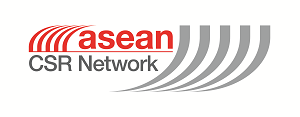 ASEAN CSR Vision 2020 Small Grants FundFinal Project Report This report is to be completed by the Implementer within 1 month of the end of the effective date of the implementation of the project. All Sections should be completed, and this form should be returned to the Project Coordinator in both soft and hard copies.The final 20% disbursement cannot be made until the Final Project Report has been submitted and received by the Project Coordinator.This Report must be accompanied by a Financial Report which shall be prepared in accordance with the submitted Detailed Activity Based Budget (Annex B), and includes all original receipts/financial records. Part 2: Project SummaryPart 4: Sustainability, Risk Assessment & Stakeholder AnalysisFor Official UseA. Implementing Agency/ OrganisationPlease spell out in full as the name has been registered and where relevant, only include acronyms after that.Country, Date of RegistrationLegal Entity File Number (if available)Legal StatusPlease indicate type of your organisation, e..g. National Business Association; NGO; Academic InstitutionB. Postal Address of the OrganisationOrganisation Email AddressOrganisation TelephoneContact Person for this ProjectInsert full name, designation and contact details (including phone number & email), postal address (if different from organisation’s postal address).It is also recommended to provide an alternative contact point.C. Authorised representative/signatorySignature over Printed NameDesignationDateA. Project TitleB. Areas (country, city, town etc.) coveredC. Planned Start Date Actual Start DatePlanned Completion DateActual Completion DateD. Explain any variance in Start/End datesE. Short Project SummaryE. Short Project SummaryE. Short Project SummaryE. Short Project SummaryF. Project Purpose (use the exact wording from the approved Project Proposal Form)F. Project Purpose (use the exact wording from the approved Project Proposal Form)F. Project Purpose (use the exact wording from the approved Project Proposal Form)F. Project Purpose (use the exact wording from the approved Project Proposal Form)Was the Purpose achieved?  If not, give reasons.  Please state your sources of information.Was the Purpose achieved?  If not, give reasons.  Please state your sources of information.Was the Purpose achieved?  If not, give reasons.  Please state your sources of information.Was the Purpose achieved?  If not, give reasons.  Please state your sources of information.Did any external factors contribute to the achievement of the Purpose? Please describe.Did any external factors contribute to the achievement of the Purpose? Please describe.Did any external factors contribute to the achievement of the Purpose? Please describe.Did any external factors contribute to the achievement of the Purpose? Please describe.Were there any significant changes made to the project design after the commencement of the project (outputs, activities, budget, duration etc.)?  Please describe the changes.Were there any significant changes made to the project design after the commencement of the project (outputs, activities, budget, duration etc.)?  Please describe the changes.Were there any significant changes made to the project design after the commencement of the project (outputs, activities, budget, duration etc.)?  Please describe the changes.Were there any significant changes made to the project design after the commencement of the project (outputs, activities, budget, duration etc.)?  Please describe the changes.G. Please describe any unplanned consequences from the project.G. Please describe any unplanned consequences from the project.G. Please describe any unplanned consequences from the project.G. Please describe any unplanned consequences from the project.Part 3 : Implementation Part 3 : Implementation Part 3 : Implementation Part 3 : Implementation Were all the Milestones / Indicators of Success met or achieved as planned, with the planned results?  If yes, please note the results.  If not, please explain.Add more lines as requiredWere all the Milestones / Indicators of Success met or achieved as planned, with the planned results?  If yes, please note the results.  If not, please explain.Add more lines as requiredWere all the Milestones / Indicators of Success met or achieved as planned, with the planned results?  If yes, please note the results.  If not, please explain.Add more lines as requiredWere all the Milestones / Indicators of Success met or achieved as planned, with the planned results?  If yes, please note the results.  If not, please explain.Add more lines as requiredMilestone NumberResultAchieved / Not achieved ResultAchieved / Not achieved ResultAchieved / Not achieved Were all the Outputs delivered as planned, with the planned results?  If yes, please note the result.  If not, please explain. Add more lines as requiredWere all the Outputs delivered as planned, with the planned results?  If yes, please note the result.  If not, please explain. Add more lines as requiredWere all the Outputs delivered as planned, with the planned results?  If yes, please note the result.  If not, please explain. Add more lines as requiredWere all the Outputs delivered as planned, with the planned results?  If yes, please note the result.  If not, please explain. Add more lines as requiredOutput NumberResultDelivered /  Not deliveredResultDelivered /  Not deliveredResultDelivered /  Not deliveredWere all the Activities completed as planned? If not, please explain.Were all the Activities completed as planned? If not, please explain.Were all the Activities completed as planned? If not, please explain.Were all the Activities completed as planned? If not, please explain.Planned  Activities   ProgressDelivered / On track / Not delivered / Not on trackProgressDelivered / On track / Not delivered / Not on trackProgressDelivered / On track / Not delivered / Not on trackWas the project completed on Budget?Was the project completed on Budget?Was the project completed on Budget?Was the project completed on Budget?Planned Total CostPlanned Total CostActual Total CostVariance (difference between planned and actual costs)Please explain any variance in planned and actual expenditure, where the difference is greater than 5%.Please explain any variance in planned and actual expenditure, where the difference is greater than 5%.Please explain any variance in planned and actual expenditure, where the difference is greater than 5%.Please explain any variance in planned and actual expenditure, where the difference is greater than 5%.What evidence do you have that the benefits of the project will be sustained?  Please describe. What were the three main lessons identified that could be applicable to running this type of project again?We would welcome your feedback and comments on ACN procedures and systems in relation to the projectSignatureFull NameDesignationDateProgramme ManagerProgramme ManagerAre you satisfied that this report is fair and accurate?Yes / No (delete as appropriate)Is there a key lesson that ACN has learnt from this Project?  Please describeFollowing completion of the project, what are the next steps?SignatureFull Name / DesignationDateOther RemarksCEO Comments:  Please add your assessment of the effectiveness of the projectCEO Comments:  Please add your assessment of the effectiveness of the project